СОБРАНИЕ ДЕПУТАТОВ УДЕРЕВСКОГО СЕЛЬСОВЕТАЧЕРЕМИСИНОВСКОГО РАЙОНА КУРСКОЙ ОБЛАСТИРЕШЕНИЕОб утверждении схемы общетерриториального семимандатного избирательного округа по выборам депутатов Собрания депутатов Удеревского сельсовета Черемисиновского района Курской области  В соответствии с пунктом 2 статьи 18 Федерального закона «Об основных гарантиях избирательных прав и права на участие в референдуме граждан Российской Федерации» и пунктом 2 статьи 19 Закона Курской области «Кодекс Курской области о выборах и референдумах», решением территориальной избирательная комиссия Черемисиновского района  Курской области от 18 ноября 2016г. № 37/164-4 «Об  определении схемы общетерриториального семимандатного избирательного округа по выборам депутатов Собрания депутатов Удеревского сельсовета Черемисиновского района Курской области», руководствуясь Уставом муниципального образования «Удеревский сельсовет» Черемисиновского района Курской области Собрание депутатов Удеревского сельсовета Черемисиновского района  Курской области РЕШИЛО:1. Утвердить прилагаемую схему образования общетерриториального семимандатного избирательного округа по выборам депутатов Собрания депутатов Удеревского сельсовета Черемисиновского района Курской области и ее графическое изображение. 2. Опубликовать схему образования общетерриториального семимандатного избирательного округа, включая её графическое изображение в  избирательном бюллетене « Избирательный бюллетень Удеревского сельсовета» 3. Решение вступает в силу со дня его опубликования.Председатель Собрания Удеревского сельсоветаЧеремисиновского районаКурской области                                                                 Ю.С.ЛыковУтверждена решением Собрания депутатов          Удеревского сельсовета    Черемисиновского района     Курской  области         от 20 марта 2017 г. №66.6СХЕМАмногомандатного избирательного округа по выборам депутатов Собрания депутатов Удеревского сельсовета Черемисиновского района Курской области Определена решением территориальной избирательной комиссииЧеремисиновского района Курской области от 18 ноября 2016 года   № 37/164-4Удеревский общетерриториальный семимандатный избирательный округМесто нахождения территориальной избирательной комиссии Черемисиновского района- 306440, Курская область, п.Черемисиново, ул. Советская, д.2. Границы Удеревского общетерриториального семимандатного избирательного округа:деревня Архангельское Уединение, деревня Вышний Щигор, деревня Дуровка, деревня Карташовка, деревня Крюково, деревня Нижний Щигор, деревня Парменовка, деревня Ползиковка, деревня Удерево, деревня Уединенное, деревня Хитровка, деревня Хохловка.Количество избирателей  на территории Удеревского общетерриториального семимандатного избирательного округа, включающего всю территорию Удеревского сельсовета по состоянию на 01.07.2016 г.- 296. СХЕМАобщетерриториального семимандатного избирательного округа по выборам депутатов Собрания депутатов Удеревского сельсовета Черемисиновского района Курской области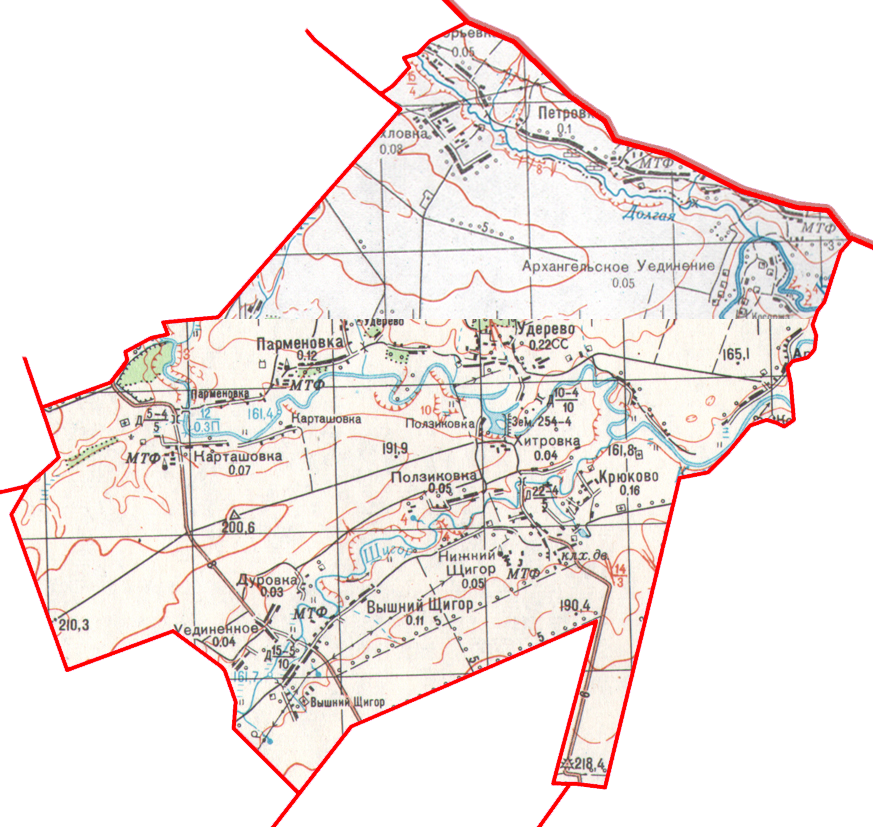 От 20 марта 2017года №66.6